ΕΛΛΗΝΙΚΗ ΔΗΜΟΚΡΑΤΙΑ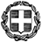 ΑΡΑΧΩΒΑ,    02-12-2022Αρ. Πρωτ. : 267ΥΠΟΥΡΓΕΙΟ ΠΑΙΔΕΙΑΣ ΚΑΙ ΘΡΗΣΚΕΥΜΑΤΩΝ----	  		gymarach@sch.gr	       ΘΕΜΑ:   «Προκήρυξη εκδήλωσης ενδιαφέροντος για προγραμματισμένη Διήμερη Εκδρομή της Β΄ και Γ΄ Τάξης του Γυμνασίου Αράχοβας στην καλαμπακα (μετεωρα, τρικαλα, καρδιτσα) στις 15-16 Δεκεμβρίου 2022»Ο Διευθυντής του ΓΥΜΝΑΣΙΟΥ ΑΡΑΧΟΒΑΣ κ. Δούρος Χαράλαμπος έχοντας υπόψη την υπ’ αρ. 20883/ΓΔ4/13-2-2020 (ΦΕΚ 456/τ. Β/13-2-2020) απόφαση του Υπουργού Παιδείας, Έρευνας και Θρησκευμάτων, «Εκδρομές-Εκπαιδευτικές επισκέψεις μαθητών και μαθητριών Δημοσίων και Ιδιωτικών σχολείων Δευτεροβάθμιας Εκπαίδευσης εντός και εκτός της χώρας και το ΦΕΚ 4187/τ.Β/ 10-9-2021 «Λειτουργία σχολικών μονάδων»Προκηρύσσει εκδήλωση ενδιαφέροντος προς ταξιδιωτικά γραφεία για την πραγματοποίηση διήμερης εκδρομής στο πλαίσιο υλοποίησης προγράμματος σχολικών δραστηριοτήτων στην Καλαμπάκα (Μετέωρα, Τρίκαλα και Καρδίτσα) στις 12 Δεκεμβρίου, ημέρα Δευτέρα και 13 Δεκεμβρίου 2022, ημέρα Τρίτη.ΠΡΟΟΡΙΣΜΟΣ : Καλαμπάκα (Μετέωρα, Τρίκαλα και Καρδίτσα).ΧΡΟΝΟΣ :  Δευτέρα 12 και Τρίτη 13 Δεκεμβρίου 2022 ( Μία διανυκτέρευση ).ΠΡΟΒΛΕΠΟΜΕΝΟΣ ΑΡΙΘΜΟΣ ΣΥΜΜΕΤΕΧΟΝΤΩΝ :  αριθμός μαθητών: 54 (πενήντα τέσσερις) και  04 (τέσσερις)  συνοδοί καθηγητές.ΜΕΤΑΦΟΡΙΚΟ ΜΕΣΟ :  Τουριστικό Λεωφορείο.ΚΑΤΑΛΥΜΑ :  ξενοδοχείο τριών αστέρων(δίκλινα και τρίκλινα δωμάτια με πρωινό).ΛΟΙΠΕΣ ΥΠΗΡΕΣΙΕΣ : Μετακινήσεις με το τουριστικό λεωφορείο στους χώρους που προβλέπονται από το πρόγραμμα, το οποίο επισυνάπτεται.  Διαθέσιμες υπηρεσίες σε 24ωρη βάση σε περίπτωση έκτακτης ανάγκης.Υποχρεωτική ασφάλιση ευθύνης σύμφωνα με την κείμενη νομοθεσία.Πρόσθετη ασφάλιση που καλύπτει τα έξοδα σε περίπτωση ατυχήματος.Φορολογική και ασφαλιστική ενημερότητα.Ειδικό σήμα λειτουργίας, το οποίο βρίσκεται σε ισχύ.Άδεια εξάσκησης επαγγέλματος.ΤΕΛΙΚΗ ΣΥΝΟΛΙΚΗ ΤΙΜΗ ΕΚΔΡΟΜΗΣ  (να περιλαμβάνεται ο Φ.Π.Α.- Θα κοπεί παραστατικό κατά τα προβλεπόμενα.Οι οικονομικές προσφορές πρέπει να παραδοθούν σε κλειστό φάκελο, ο οποίος Θα περιέχει εκτός της προσφοράς, επικυρωμένα φωτοαντίγραφα: α) της φορολογικής και ασφαλιστικής ενημερότητας, β) του ειδικού σήματος λειτουργίας, το οποίο βρίσκεται σε ισχύ, γ) της άδειας εξάσκησης επαγγέλματος και δ) του συμβολαίου υποχρεωτικής ασφάλισης ευθύνης με τον αριθμό συμβολαίου και την ονομασία της ασφαλιστικής εταιρείας ε) Πρόσθετη ασφάλιση που καλύπτει τα έξοδα σε περίπτωση ατυχήματος, στο ΓΥΜΝΑΣΙΟ ΑΡΑΧΟΒΑΣ ΜΕΧΡΙ ΤΗΝ ΤΡΙΤΗ 06-12-22 και ώρα 12:00 ταχυδρομικώς ή αυτοπροσώπως.Επισυνάπτεται αναλυτικό πρόγραμμα  της εκδρομής. 
1η ΗΜΕΡΑ (ΔΕΥΤΕΡΑ 12 ΔΕΚΕΜΒΡΙΟΥ 2022)07:00  ΑΝΑΧΩΡΗΣΗ ΑΠΟ ΤΟ ΓΥΜΝΑΣΙΟ ΑΡΑΧΟΒΑΣ ΜΕ ΕΝΔΙΑΜΕΣΗ ΣΤΑΣΗ11:30  ΑΦΙΞΗ ΣΤΑ ΜΕΤΕΩΡΑ, ΠΕΡΙΗΓΗΣΗ ΚΑΙ ΞΕΝΑΓΗΣΗ ΣΤΗΝ Ι.Μ. ΑΓ. ΝΙΚΟΛΑΟΥ ΑΝΑΠΑΥΣΑ13:30  ΕΠΙΣΚΕΨΗ ΣΤΟ ΜΟΥΣΕΙΟ ΦΥΣΙΚΗΣ ΙΣΤΟΡΙΑΣ ΤΗΣ ΚΑΛΑΜΠΑΚΑΣ ΚΑΙ ΞΕΝΑΓΗΣΗ15:30  ΜΕΣΗΜΕΡΙΑΝΟ ΓΕΥΜΑ ΣΤΗΝ ΚΑΛΑΜΠΑΚΑ17:00  ΑΦΙΞΗ  ΣΤΑ ΤΡΙΚΑΛΑ– ΤΑΚΤΟΠΟΙΗΣΗ ΣΤΑ ΞΕΝΟΔΟΧΕΙΑ19:00  ΠΕΡΙΗΓΗΣΗ  ΣΤΟΝ «ΜΥΛΟ ΤΩΝ ΞΩΤΙΚΩΝ» 21:30  ΔΕΙΠΝΟ – ΔΙΑΝΥΚΤΕΡΕΥΣΗ2η ΗΜΕΡΑ (ΤΡΙΤΗ  13 ΔΕΚΕΜΒΡΙΟΥ 2022)09:00  ΠΡΩΪΝΟ ΣΤΟ ΧΩΡΟ ΤΩΝ ΞΕΝΟΔΟΧΕΙΩΝ10:30  ΠΕΡΙΗΓΗΣΗ ΣΤΗΝ ΠΑΛΙΑ ΠΟΛΗ ΤΩΝ ΤΡΙΚΑΛΩΝ ΚΑΙ ΞΕΝΑΓΗΣΗ ΣΤΑ ΣΗΜΑΝΤΙΚΟΤΕΡΑ           ΚΤΙΡΙΑ ΤΗΣ ΠΟΛΗΣ (ΦΡΟΥΡΙΟ, ΜΟΥΣΕΙΟ ΤΣΙΤΣΑΝΗ, ΜΗΤΡΟΠΟΛΗ)13:00  ΑΝΑΧΩΡΗΣΗ ΓΙΑ ΤΗΝ ΠΟΛΗ ΤΗΣ ΚΑΡΔΙΤΣΑΣ 14:00  ΑΦΙΞΗ ΣΤΗΝ ΚΑΡΔΙΤΣΑ. ΠΕΡΙΗΓΗΣΗ ΣΤΟ ΚΕΝΤΡΟ ΤΗΣ ΠΟΛΗΣ15:30  ΜΕΣΗΜΕΡΙΑΝΟ ΓΕΥΜΑ ΣΤΗΝ ΚΑΡΔΙΤΣΑ 17:30 ΑΝΑΧΩΡΗΣΗ ΓΙΑ ΤΗΝ ΑΡΑΧΟΒΑ ΜΕ ΕΝΔΙΑΜΕΣΕΣ ΣΤΑΣΕΙΣ21:00  ΑΦΙΞΗ ΣΤΟ ΓΥΜΝΑΣΙΟ ΑΡΑΧΟΒΑΣΓΙΑ ΑΝΑΡΤΗΣΗ ΣΤΟ ΔΙΑΔΙΚΤΥΟ                                                                                                                         Ο ΔΙΕΥΘΥΝΤΗΣ         ΔΟΥΡΟΣ ΧΑΡΑΛΑΜΠΟΣ                          ΘΕΟΛΟΓΟΣ